Муниципальное бюджетное учреждение культуры«Централизованная библиотечная система города Белгорода»Модельная библиотека-филиал №18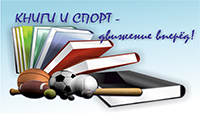 «В здоровом теле – здоровый дух! Этот лозунг ещё не потух» Познавательно-спортивная олимпиадаМорозова Д.А.2019 г.Сценарий 
«В здоровом теле – здоровый дух» – познавательно-спортивная олимпиада6+Цель: Пробудить интерес к физической культуре и спорту при помощи книг.Задачи: Пропагандировать значение физической культуры как средства достижения физической красоты, силы, ловкости и выносливости;Повысить интерес к чтению и спорту;Мотивация к ведению здорового образа жизни и занятиям спортом.Добрый день, ребята! Сегодня приглашаю Вас поучаствовать в познавательно-спортивной олимпиаде, где каждый может посоревноваться в ловкости, быстроте и находчивости. А так же мы поговорим зачем нужны рассказы о спорте для детей, и какую роль они могут сыграть?  Все знают о том, что спорт – это жизнь.Спорт, ребята, очень нужен.Мы со спортом крепко дружим.Спорт – помощник!Спорт – здоровье!Спорт – играФизкульт – ура!А начнём мы нашу олимпиаду с эстафеты.Эстафета «Пока горит свеча»Нам нужно разделиться на две команды. Команды становятся на линии старта. Первому дается свеча. По сигналу первые участники бегут к финишу и обратно, следя за тем, чтобы свеча не погасла, и передают свечу следующему игроку. И так вся команда. Побеждает команда, закончившая первой. А теперь я приглашаю Вас, ребята, принять участие в викторине.Что символизируют пять переплетенных колец? (Объединение в олимпийское движение пяти континентов)Какие звания присваивают спортсмену пожизненно: чемпиона Европы, чемпиона мира, олимпийского чемпиона, чемпиона России? (Олимпийского чемпиона)Олимпийский девиз? (Быстрее, выше, сильнее)Основатель современного олимпийского движения? (Пьер де Кубертен)Орган, созданный для определения спортсменов или команд, достойных награждения. (Жюри)Медаль за высшее спортивное достижение. (Золотая)Ледяная площадка для катания на коньках. (Каток)Талисман летних Олимпийских игр в Москве. (Медвежонок Миша)Спортсмен, одержавший победу в соревнованиях. (Чемпион) Назовите талисман параолимпийских игр Сочи 2014 г. (Лучик и Снежинка)Назовите зимние виды спорта Олимпийских игр. (Лыжные гонки, биатлон, фигурное катание, бобслей, горнолыжный спорт, скелетон, керлинг, конькобежный спорт, шорт-трек, лыжное двоеборье, прыжки с трамплина, сноубординг, фристайл, санный спорт, хоккей)Назовите девиз олимпийских игр («Быстрее, выше, сильнее»)Какая страна является родиной Олимпийских игр? (Греция)Через сколько лет проходят летние Олимпийские игры? (Через четыре года)Кому посвящались олимпийские игры в Древней Греции? (Богу богов Зевсу)Конкурс «Знатоки»А сейчас нужно от каждой команды два знатока, мальчик и девочка. Напротив, каждой команды лежат по пять колец (желтое, зеленое, голубое, черное и красное). По сигналу знатоки идут к кольцам и правильно раскладывают олимпийский символ за одну минуту.Если знатоки не справляются с заданием, можно попросить помощь у команды. Все надо сделать в течение одной минуты. (Три кольца в верхнем ряду – голубое, черное, красное; два в нижнем ряду – желтое, зеленое).(На экране олимпийские кольца)Конкурс «Загадки»Эти сильные ребята    За мячом гоняются,    Только мяч у них как дыня.    Как спорт называется? (Регби)Нужно очень быстро плавать,    За мячом всегда следить    И, перехватив, в ворота    Обязательно забить. (Водное поло)Два спортсмена на ковре    Силой похваляются:    На лопатки уложить    Соперника стараются. (Вольная борьба)Как на нашем стадионе    Собирались чемпионы,    Взяли палку, побежали    И другому передали. (Эстафета)Две команды на траве    За мячом гоняются.    Если правила не чтут,    Пенальти назначается. (Футбол)Две команды на площадке    За победу бьются.    Мяч над сеткою летает,    Зрители волнуются. (Волейбол)Жокей на лошади сидит,    На препятствие глядит.    Лошадь не боится,    С препятствием сразиться. (Конный спорт)Они бегут на лыжах к цели.    А цель, конечно, далеко.    И нужно поразить мишени,    Где промахнуться так легко. (Биатлон)На площадке игроки    Ростом очень велики.    Издалека мечи бросают    И в корзину попадают. (Баскетбол)Этот спорт – четыре буквы,    Он для крепких, а не хрупких.    Хук, уход, нокдаун, брек.    Сильных, ловких ждет успех! (Бокс)Конкурс «Города и страны»В этом конкурсе Вы должны сопоставить город, в котором проходила одна из Олимпиад и страну, где он находится. Например: Рим – Италия. Начнем.     Афины – Греция.    Гренобль – Франция.    Хельсинки – Финляндия.    Саппоро – Япония.    Мюнхен – Германия.    Осло – Норвегия.    Монреаль – Канада.    Солт-Лейк-Сити – США.    Берлин – Германия.    Нагано – Япония.    Лос-Анджелес – США.    Турин – Италия.    Лондон – Великобритания.    Лиллехаммер – Норвегия.    Москва – Россия.    Альбервилль – Франция.Конкурс «Спорт в литературе»Назовите автора и название произведения, в котором мартышке спорт помог достать бананы с пальмы. (Григорий Остер «Зарядка для хвоста»)Герой какой сказки занялся конным спортом вместо тяжелой атлетики? («Сказка о попе и работнике Балде» А.С. Пушкина)Как называется книга Святослава Рунге о бесконечных хоккейных баталиях команд «Вымпел» и «Метеор»? («Шайбу! Шайбу!»)С помощью какого волшебного предмета всегда смогут выигрывать соревнования бегуны? (Сапоги-скороходы)В какой сказке все началось с соревнований по стрельбе из лука? («Царевна-лягушка»)Герой какого произведения занимался суперэкстремальным туризмом? (Д. Дефо «Приключения Робинзона Крузо»)В каком спортивном соревновании участвовал капитан Врунгель из повести Андрея Некрасова «Приключения капитана Врунгеля»? (В парусной регате)За какое спортивное общество выступал дядя Степа в стихотворении С. Михалкова? (Динамо)Назовите имя гимнаста в сказке Ю. Олеши «Три толстяка». (Тибул)Кто автор строк: «Это с нашего двора / Чемпионы – мастера / Носят прыгалки в кармане, /Скачут с самого утра. / Во дворе и на бульваре, / В переулке и в саду, / И на каждом тротуаре / У прохожих на виду…» (А. Барто «Веревочка»)Игра «Доскажи словечко»Сейчас будет игра о видах спорта и спортивных принадлежностях. Ребята, я думаю Вы справитесь. Готовы? Просыпаясь утром раноВместе с солнышком румяным,Заправляю сам кроватку,Быстро делаю … (зарядку)Не обижен, а надут.Его по полю ведут.А ударят – нипочём!Не угнаться за … (мячом)На ледяной площадке крик,К воротам рвётся ученик –Кричат все: «Шайба! Клюшка! Бей!»Весёлая игра… (хоккей)Два берёзовых коняПо снегу несут меня.Кони эти рыжиИ зовут их – … (лыжи)Кто на льду меня догонит?Мы бежим вперегонки.А несут меня не кони,А блестящие … (коньки)Взял дубовых два бруска,Два железных полозка,На бруски набил я планки,Дайте снег! Готовы … (санки)Ясным утром вдоль дорогиНа траве блестит роса.По дороге едут ноги,И бегут два колеса.У загадки есть ответ:Это мой … (велосипед)Я атлетом стать хочу,Прихожу я к силачу:– Расскажите вот о чём,Как вы стали силачом.Улыбнулся он в ответ:– Очень просто. Много летЕжедневно, встав с постели,Поднимаю я … (гантели)Молодцы ребята, справились с заданием.Вот и закончилась наша олимпиада. И пусть у Вас всегда будет бодрость, здоровье, счастье повседневного общения со спортом и книгой.